Support Group for Families and Individuals with Disabilities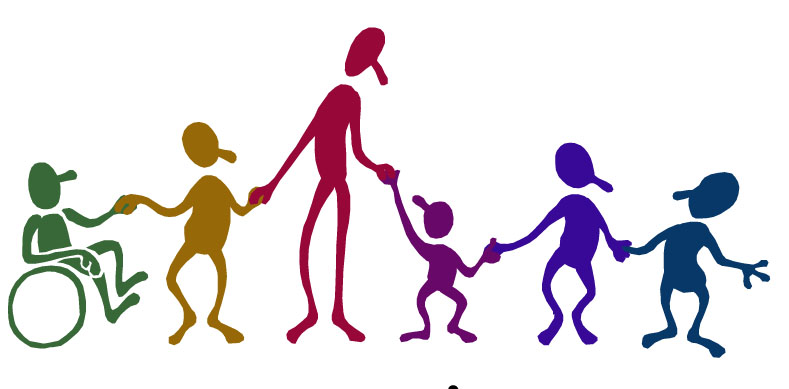 “We all have similar goals, only different ways of getting there.”When a family faces a diagnosis of a chronic health condition, a developmental, physical or behavioral challenge, it may produce a sense of loss, fear, anger isolation, and/or frustration. This multi-family group is designed to provide support and information to individuals and families with disabilities.  This group will not focus specifically on any one disability, but will provide support and information of a broad nature.Counseling and Mental Health Professions Clinic131 Hofstra University     The Joan and Arnold Saltzman Community Services CenterHempstead, NY 11549Call today to Register! 516-463-5234